Initial Permanency Planning Meeting for Looked After Child(ren)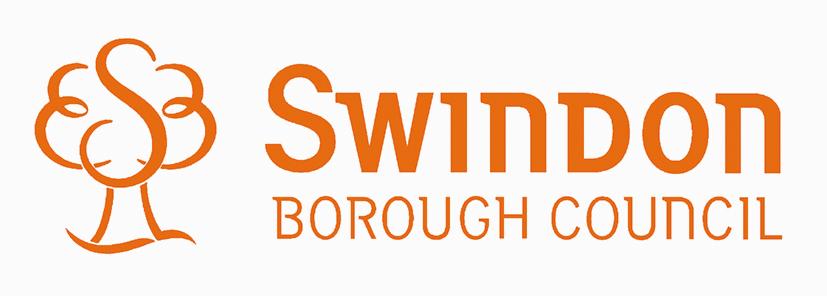 Meeting DetailsDate and venue of Permanency Planning MeetingAttendeesApologiesChild(ren’s) DetailsChild(ren)’s Social WorkerChild(ren)’s Family Finder (if applicable)Who has parental responsibility for the child(ren)?DISCUSSIONThe background to the case Birth parent(s) and family history (including any issues relating to the birth parents as individuals which may have implications for the child(ren)’s longer term health or development)/ Child(ren)’s earlier life experiences / LA’s previous involvement (including previous CP and CIN involvement) / Factors leading to RIC / Details of child(ren)’s current placement / History of previous placement moves / Current situations of birth parent(s) and any siblings / Birth parent(s)’ wishes and feelings re current situation & Court proceedings etc.The legal situationChild(ren)’s current legal status / Anticipated timescales around any current Court proceedings / Has a Family Group Conference been held or is one being arranged? / Who are putting themselves forward as potential carers? / Assessments required or instructed (including those relating to the child(ren), the birth parents and wider family members if applicable)/ Guardian’s views etc.The Child(ren)Presentation / Health needs / Education needs / Response to RIC / Understanding of current situation / Relationships with significant birth family members / Relationship with current carer(s) / Presenting difficulties & needs / Expressed wishes and feelings / Work being undertaken or planned with the child(ren) etc.SiblingsHas a Together or Apart Assessment been completed or is one planned? Outcome? If the decision is to separate the siblings, what are the implications of this decision, how will it be affected and what contact is anticipated?Contact arrangements and involvement of significant family members in the planning for the child(ren)Current arrangements and how these are/are not meeting the needs of the child(ren) / Birth parent(s)’ wishes / Planned changes to existing arrangements (if any)Support required by / to be provided to current carer(s) / placement / birth parent(s) and/or grandparent(s)What / by who / when?Note: If adoption is the Care Plan for the child(ren) anyone who holds parental responsibility for the child(ren) must be provided with written information about adoption (and about FFA if applicable) and must be offered independent advice and support around adoption available (via the ATV Birth Relative Service).The Care Plan and future placement options(Return to parental care / Placement with a relative or friend – Fostering or SGO arrangement / LTF care outside of the family / Adoption – including FfA / Residential Care)Oher significant issues discussedActions agreed for the coming period (including details of responsible worker and target dates)(Arranging CIC or adoption medical or other health appointments or assessments / Reviewing contact arrangements / Promoting education / Meeting requirements of legal process / Family Finding or referral to ATV (including completion of reports) / Information and/or support to be provided to the child(ren) / Information and/or support and/or direct work to be provided to the birth parent(s) and/or other family members etc.)Date of Child(ren)’s 2nd LAC ReviewDate of presentation of Permanency Plan to Permanence and Legal Tracker MeetingDate, time and venue of Permanency Planning Review MeetingAdditional attendees to be invited (if any)Chair of Meeting Name	DateMinutes of meeting to be sent toChild 1Child 2Child 3NameICS reference numberGenderDate of birthEthnicity / religion / language of choiceChild 1Child 2Child 3Name(s)Date(s) of birth / age(s)RelationshipCurrent whereabouts